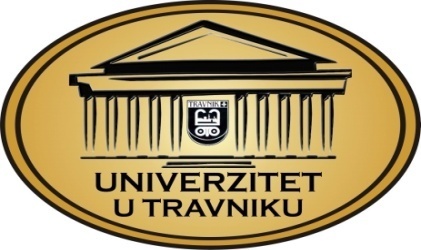 UPUTSTVO ZA PRIJAVU, IZRADU I ODBRANU DOKTORSKE DISERTACIJE U OKVIRU TREĆEG CIKLUSA STUDIJA NA UNIVERZITETU U TRAVNIKU(Prečišćeni tekst)Septembar, 2018. godineU skladu sa članom 38. Pravila studiranja za treći ciklus studija Univerziteta u Travniku, a u svrhu detaljnije razrade Pravila i olakšavanja postupka prijave, pripreme i odbrane  doktorske disertacije doktorandima trećeg ciklusa studija, Senat Univerziteta u Travniku, na svojoj sjednici održanoj dana 27.9.2018. godine, donio je	UPUTSTVO ZA PRIJAVU, IZRADU  I ODBRANU DOKTORSKE DISERTACIJE U OKVIRU III CIKLUSA STUDIJA NA UNIVERZITETU U TRAVNIKU(Prečišćeni tekst)I OPĆE ODREDBEČlan 1.Doktorska  disertacija je samostalan rad u kojem doktorand obrađuje odabranu temu primjenom naučnih i stručnih metoda te dokazuje da je savladao nastavni plan i program studija, stekao potrebno znanje i osposobio se za njegovu primjenu. Pored zahtjeva iz stava jedan ovog člana, doktorand u doktorskoj disertaciji treba da pruži dokaze da se uspješno koristi metodama u stručnom i naučnom radu, u izlaganju rezultata istraživanja, kao i da je osposobljen da izvodi zaključke, na osnovu tako realizovanih istraživačkih zadataka. Rezultati izneseni u doktorskoj disertaciji treba da predstavljaju doprinos: - sistematizaciji naučnih i stručnih zadataka i postojećih rješenja za određenu oblast; - rješavanju aktuelnog naučnog i stručnog zadatka, koji je postavljen kao cilj rada; - primjeni postojećih naučnih i stručnih dostignuća u rješavanju kompleksnog naučnostručnog     zadatka.Procedure i redoslijed aktivnosti na izradi doktorske disertacije sastoje se od: a) izbor i prijava teme doktorske disertacije, kao i prijedlog mentora; b) ocjena podobnosti teme i kandidata;c) izrade doktorske disertacije;d) odbrana doktorske disertacije.II IZRADA PRIJAVE TEME DOKTORSKE DISERTACIJEČlan 2.Prijavu teme doktorske disertacije kandidat podnosi na unaprijed propisanim obrascima (PRILOZI 1, 2, 3, 4 i 5) uz vlastiti potpis i potpis potencijalnog mentora. Pored propisanih obrazaca, sastavni dio prijave teme je i obrazloženje teme doktorske disertacije, koja sadrži:biografiju kandidata;radni naslov teze i prijedlog mentora;problem i predmet istraživanja;sistem glavne hipoteze i pomoćnih hipoteza;svrhu i ciljeve istraživanja;rezultate dosadašnjih istraživanja;vlastite predaktivnosti na izradi projekta disertacije;metodološki pristup;očekivani doprinosi i mogući rezultati istraživanja;vremenski plan aktivnosti izrade disertacije;okvirni sadržaj;popis literature.Član 3.Uz prijavu teme doktorske disertacije (PRILOG br. 1) obavezno se prilaže popratni akt u formi zahtjeva za prijavu teme (PRILOG br. 2), saglasnost mentora (PRILOG br. 3), kratka biografija kandidata (PRILOG br. 4), izjava da nije pokrenut postupak stjecanja akademskog stepena doktora nauka niti u jednoj drugoj ustanovi (PRILOG br. 5), izjava o plagijarizmu (PRILOG br. 6), kao i obrazloženje teme doktorske disertacije (PRILOG br. 7).Član 4.Prijava teme doktorske disertacije (meki uvez), sa pratećim prilozima dostavlja se Vijeću doktorskog studija organizatora/nositelja (u daljem tekstu: Vijeće organizatora/nositelja), putem sekretara doktorskog studija u četiri (4) originalna primjerka, od kojih se po jedan primjerak uručuje članovima komisije za podobnost teme i kandidata, a jedan sekretaru Vijeća organizatora/nositelja.  II IZRADA DOKTORSKE DISERTACIJEII.a. Struktura doktorske disertacijeČlan 5.Prvo poglavlje sadrži uvodno razmatranje. Drugo poglavlje sadrži metodološki okvir istraživanja. Centralno poglavlje (jedno ili više) sadrži aspekte obrade problema, prikupljanja i analize podataka, uz primjenu odgovarajućih naučnih metoda/tehnika/metodologija, softverskih alata te komparacija sa ostalim relevantnim istraživanjima. Prezentacija rezultata istraživanja i njihova interpretacija. Zaključci i preporuke za dalje istraživanje. Spisak korištene literature. PriloziII.b. Obim doktorske disertacijeČlan 6.Doktorska disertacija treba da bude obima od 120-230 stranica, ne uključujući popis literature i priloge. U izuzetnim slučajevima, na prijedlog Komisije za ocjenu doktorske disertacije, a uz saglasnost Naučno-nastavnog vijeća organizacione jedinice, odstupanja mogu biti do 35%, s tim da donja granica ne može ići ispod 75 stranica, a gornja iznad 310 stranica.II.c. Tehnička obrada doktorske disertacijeČlan 7.Doktorska disertacija treba da bude korektno jezički, stilski i tehnički oblikovana, u skladu sa savremenim postupcima izrade naučnih publikacija, na jednom od jezika u BiH (B/H/S).Prikazi, slike, tabele, grafikoni i dijagrami kao sredstvo vizuelnog prikaza mogu se koristiti u pojašnjavanju i ilustraciji teksta rada. Korice doktorske disertacije (tvrdi uvez) su tamnoplave boje sa bijelim slovima i sadrže: logo Univerziteta u Travniku, naziv Univerziteta (Times New Roman, 14), naziv i sjedište organizacione jedinice - Fakulteta (Times New Roman, 14), odsjek/smjer (Times New Roman, 14), tačan naziv teme rada (Times New Roman, 16), ime i prezime mentora (Times New Roman, 14), ime i prezime kandidata (Times New Roman, 14), broj indeksa kandidata (Times New Roman, 14) te datum i mjesto odbrane rada (Times New Roman, 12) (PRILOG br.7-1). Nakon korica, izrađuje se prva unutrašnja stranica – naslovna stranica doktorske disertacije koja je identična koricama, a potom slijedi stranica sa dodatkom informacija o kandidatu i doktorskoj disertaciji (PRILOG br. 7-2).Poslije prve unutrašnje stranice, slijedi sadržaj doktorske disertacije i originalni konačni tekst doktorske disertacije (Times New Roman, 12, prored 1,5, Justify).Sadržaj treba biti pregledan i poglavlja postavljena određenim i konzistentnim redoslijedom, sa jasno naznačenim naslovima, međunaslovima i poglavljima, koji trebaju svojom numeracijom izražavati logičku konzistenciju rada (PRILOG br.7-3).Sažetak/Abstract se piše na pola stranice (Times New Roman, 12, Italic), na nekom od jezika u BiH i na engleskom jeziku, a sastavni dio sažetka su i Ključne riječi/Key words.Citiranje se vrši prema općevažećim akademskim normama. Kandidat može koristiti harvardski ili kontinentalno-evropski (Chicago Manual of Style) način citiranja (PRILOG br.7-4). Korištena literatura-bibliografija se treba navoditi prema općevažećim akademskim normama. (PRILOG br. 7-5).Doktorskoj disertaciji treba priložiti potpisanu izjavu o plagijarizmu (PRILOG br. 6), koja treba biti ukoričena sa radom i da se nalazi poslije informacija o doktorandu i doktorskoj disertaciji, a prije sadržaja doktorske disertacije.Doktorska disertacija se radi u deset (10) primjeraka i koriči se u tvrdom povezu, u skladu sa stavom 3. ovog člana Uputstva, a prije koričenja i predaje, mentor svojim potpisom daje saglasnost.Rad treba biti tehnički uređen na sljedeći način:Margine teksta: gornja 2cm; donja: 2cm; lijeva 2,5 cm; desna 2 cm.Iznad svakog prikaza, slike, tabele, grafikona ili dijagrama navodi se naziv istih, sa rednim brojem (Slika br.- Naziv) (Times New Roman, 12), a ispod samog prikaza, tabele, grafikona ili dijagrama se navodi izvor (Izvor: Ime izvora), a ako je tabela, grafikon i sl. djelo autora doktorske disertacije, onda se kao izvor navodi: "obrada autora, godina"  (Times New Roman, 10).Tekst, sadržaj, naslovi i podnaslovi, citiranje, fusnote i spisak literature moraju biti crne boje. Prije svakog naslova i podnaslova trebaju biti dva slobodna reda, a nakon svakog naslova (a prije teksta) jedan slobodan red. Ispred interpunkcijskih znakova ( tačka, dvotačka, zarez, tačka-zarez, upitnik, uzvičnik...) ne dolazi razmak, ali nakon njih dolazi. Ispred otvorene zagrade dolazi razmak i iza zatvorene zagrade dolazi razmak. Iza otvorene i ispred zatvorene zagrade razmaka nema.Doktorsku disertaciju potrebno je lektorisati.III PROCEDURA PRIJAVE I ODBRANE DOKTORSKE DISERTACIJEČlan 8.Kandidat u toku trećeg semestra stječe pravo prijave teme doktorske disertacije.Prijava za odobrenje teme sa prilozima se podnosi u skladu sa članovima 2, 3 i 4. ovog Uputstva.Konačna verzija prijave teme doktorske disertacije se dostavlja, u elektronskoj formi, sekretaru doktorskog studija, koji provjerava tehničku ispravnost prijave teme. Nakon što sekretar odobri prijavu teme kao tehnički ispravnu, doktorand koriči prijavu teme u meki uvez i predaje sekretaru doktorskog studija. Prijava mora biti čitko potpisana od strane kandidata i odabranog mentora.Vijeće doktorskog studija, po prijemu prijave, formira komisiju za ocjenu podobnosti kandidata i teme doktorske disertacije, pred kojom se brani projekt i koja razmatra prihvatljivost prijedloga teme i određuje nastavnika koji će pomoći doktorandu kod pripreme projekta doktorske disertacije, na čiji sastav traži saglasnost Senata Univerziteta.Komisija za ocjenu podobnosti kandidata i teme doktorske disertacije sastoji se od tri člana, od kojih najmanje dva trebaju biti iz naučnostručne oblasti, iz koje je tema doktorske disertacije, a jedan od članova komisije je, u pravilu, mentor.Komisija podnosi izvještaj o podobnosti kandidata i teme doktorske disertacije Vijeću organizatora/nositelja na obrascu DS - 08. Vijeće organizatora/nositelja dostavlja u roku od 60 dana izvještaj komisije i svoje mišljenje Senatu Univerziteta na potvrdu,  a sve u skladu sa članom 36. Pravila studiranja za treći ciklus studija Univerziteta u Travniku. Komisija podnosi izvještaj na obrascu DS-08.Na osnovu pozitivne odluke Senata Univerziteta u Travniku o prihvatljivosti teme doktorske disertacije i kandidata, doktorand stječe pravo da nastavi rad na doktorskoj disertaciji.Doktorand stječe pravo da preda doktorsku disertaciju Vijeću organizatora/nositelja u toku VI semestra, u skladu sa članom 37. Pravila studiranja za treći ciklus studija Univerziteta u Travniku.Doktorand predaje doktorsku disertaciju u mekom uvezu, u četiri primjerka, Vijeću organizatora/nositelja na ocjenu, putem sekretara trećeg ciklusa studija.  Po jedan primjerak se uručuje članovima komisije, a jedan primjerak zadržava sekretar trećeg ciklusa studija.Nakon što primi doktorsku disertaciju Vijeće doktorskog studija utvrđuje da li su ispunjeni svi uslovi i predlaže Senatu Univerziteta komisiju za ocjenu i odbranu doktorske disertacije. Komisija za ocjenu i odbranu doktorske disertacije, iz prethodnog stava ovog člana, ima od tri do pet članova izabranih u zvanje redovnog, vanrednog ili profesora emeritusa. Najmanje dva člana komisije su iz naučne oblasti, iz koje se brani doktorska disertacija. Jedan od članova komisije je u pravilu mentor.Komisija podnosi zajednički izvještaj Vijeću organizatora/nositelja na obrascu DS-09. U slučaju neslaganja nekog od članova komisije, član komisije koji ima drugačije mišljenje podnosi svoj izvještaj, koji sekretar Vijeća organizatora/nositelja, uz zajednički izvještaj, dostavlja Senatu Univerziteta.  Po isteku roka, u kojem je doktorska disertacija stavljena na uvid javnosti, Vijeće organizatora/nositelja razmatra izvještaj komisije i eventualne primjedbe od strane javnosti,  donosi  svoje mišljenje te iste dostavlja Senatu Univerziteta, sa prijedlogom  da se doktorska disertacija prihvati, odbije ili vrati na dopunu, odnosno, izmjenu.   Ako Senat Univerziteta u Travniku ili Vijeće organizatora/nositelja vrati disertaciju na dopunu odnosno izmjenu, a sam kandidat u roku od šest mjeseci od dana prijema obavještenja o takvoj odluci ne postupi po primjedbama, smatrat će se da je odustao od daljeg rada na disertaciji. Odbijenu doktorsku disertaciju doktorand ne može ponovo prijaviti.Nakon što Senat donese konačnu odluku o prihvatanju rada, na istoj sjednici se određuje datum, vrijeme i mjesto odbrane doktorske disertacije, na osnovu prijedloga Vijeća organizatora/nositelja.   Donošenjem odluke o prihvatanju doktorske disertacije, uvezana doktorska disertacija se dostavlja u deset primjeraka i jedan primjerak u elektronskoj verziji. Po jedan primjerak pripada Univerzitetskoj biblioteci, biblioteci organizatora nositelja, članovima komisije, sekretaru Vijeća organizatora/nositelja te dva primjerka Nacionalnoj i univerzitetskoj biblioteci BiH.  Uvezana doktorska disertacija se dostavlja Nacionalnoj i univerzitetskoj biblioteci BiH, biblioteci organizatora/nositelja i sekretaru Vijeća organizatora/nositelja nakon što bude uspješno odbranjena.  Odbrana doktorske disertacije se organizuje najkasnije 60 dana, od dana prihvatanja doktorske disertacije.Vijeće organizatora/nositelja informiše javnost preko web-stranice Univerziteta i Fakulteta o terminu odbrane doktorske disertacije. Podaci o javnoj odbrani doktorske disertacije objavljuju se najmanje 15 dana prije roka određenog za njenu odbranu. Obavještenje o javnoj odbrani sadrži: ime i prezime doktoranda, naslov doktorske disertacije, mjesto, dan i sat odbrane disertacije.III.a. Prezentacija, ocjena i odbrana doktorske disertacijeČlan 9.Prezentacija i odbrana doktorske disertacije, pred komisijom za ocjenu i odbranu, ima sljedeći tok:predsjednik komisije iznosi podatke i informacije o doktorandu, podatke o njegovim naučnim i stručnim radovima, kao i podatke o ispunjavanju uvjeta za odbranu doktorskog rada,mentor daje kratki prikaz rada i čita izvod iz izvještaja komisije za ocjenu disertacije na osnovu čega je Senat prihvatio doktorski rad,doktorand iznosi kraći rezime, rezultate i zaključke do kojih je došao u trajanju, najviše, do 45 minuta, a nakon toga članovi Komisije postavljaju pitanja u vezi s temom rada,svim prisutnima se, također,  daje mogućnost da mogu postaviti pitanje u vezi s temom rada, kandidatu se daje vrijeme za odgovor, komisija za ocjenu i odbranu doktorske disertacije, nakon provedenog postupka, donosi odluku da li je doktorand odbranio ili nije odbranio doktorsku disertaciju,predsjednik komisije saopštava odluku i javno proglašava rezultate odbrane,o toku odbrane doktorske disertacije vodi se zapisnik, koji potpisuju svi članovi komisije i zapisničar.III.b. Postupak nakon uspješne odbrane doktorske disertacijeČlan 10.Komisija za ocjenu i odbranu doktorske disertacije podnosi Senatu Univerziteta, putem Vijeća organizatora/nositelja, zapisnik o toku i rezultatima odbrane doktorske disertacije. Doktorska disertacija je javna i može biti objavljena nakon odbrane. Po odbranjenoj doktorskoj disertaciji kandidatu se izdaje uvjerenje o stečenom akademskom zvanju doktora nauka, uz naznaku uže naučne oblasti. Član 10.aNa ovo uputstvo primjenjivat će se pravila Etičkog kodeksa Univerziteta.IV ZAVRŠNE ODREDBE Član 11. Ovo Uputstvo stupa na snagu danom donošenja.Član 12.Prečišćeni tekst Upustva za prijavu, izradu i odbranu doktorske disertacije Univerziteta u Travniku obuhvata Odluku o izmjenama i dopunama Upustva za prijavu, izradu i odbranu doktorske disertacije broj 669/16 od 27.10.2016. godine, te  Odluku o izmjenama i dopunama Upustva za prijavu, izradu i odbranu doktorske disertacije broj 551/18-1 od 26.7.2018. godine i Primjenjuje se u skladu sa Pravilima studiranja za treći ciklus studija Univerziteta u Travniku broj 700/18-8 od 27.9.2018. godine.Broj: 700/18-10						Datum: 27.9.2018. godineRektor									__________________									prof. dr. Rasim DacićPRILOZIPRILOG BR. 1 – PRIJAVA TEME DOKTORSKE DISERTACIJE – OBRAZAC DS-01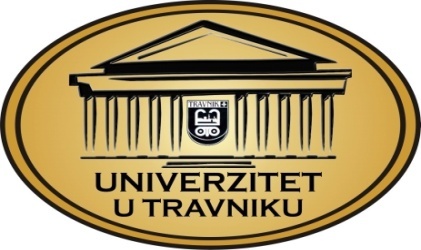 __________________________________________(naziv i sjedište organizatora/nositelja - organizacione jedinice – Fakulteta)TREĆI CIKLUS STUDIJAVIJEĆU DOKTORSKOG STUDIJA ORGANIZATORA/NOSITELJAPUTEM SEKRETARA TREĆEG CIKLUSA STUDIJAPRIJAVA TEME DOKTORSKE DISERTACIJEAKADEMSKA 20___/20___. GODINAMjesto i datum: __________________PRILOG br. 2 PRIJEDLOG PRIJAVA TEME doktorske disertacije – popratni akt (DS-02) Predmet: Prijava teme doktorske disertacijeShodno odredbama člana 35. Pravila studiranja za treći ciklus studija Univerziteta u Travniku prijavljujem temu doktorske disertacije pod nazivom: „------------------------------------------------------------------------------------------------------------------------“.Uz prijavu teme doktorske disertacije prilažem:formular prijave teme OBRAZAC DS-01, saglasnost mentora OBRAZAC DS-03,biografija/CV OBRAZAC DS-04,izjava o toku stjecanja akademskog stepena doktora nauka OBRAZAC DS-05,obrazloženje teme doktorske disertacije OBRAZA DS-07.Vijeću doktorskog studija  ________________________ Univerziteta u Travniku za mentora                                                          (naziv i sjedište organizatora/nositelja)predlažem  prof. dr. sc. __________________, s kojim sam sarađivao/la pri pripremanju teme.U očekivanju prihvatanja prijave teme doktorske disertacije, unaprijed zahvaljujem na saradnji.      Potpis mentora                                                                                   Potpis kandidata                                                                                              ______________________	  ____________________PRILOG br. 3  - Saglasnost mentora - OBRAZAC DS-03UNIVERZITET U TRAVNIKUNaziv organizatora/nositelja - organizacione jedinice - FakultetaMjesto i datum:________________                                                                                                             Potpis mentora:________________PRILOG br. 4 – BIOGRAFIJA KANDIDATA – OBRAZAC DS-04Curriculum VitaePRILOG br.5 – Izjava kod prijave teme doktorske disertacije – OBRAZAC DS-05IZJAVA O POSTUPKU STJECANJA AKADEMSKOG STEPENA DOKTORA NAUKAKao student doktorskog studija na ________________________Univerziteta u Travniku, ovom                                                               (naziv organizatora/nositelja)izjavom potvrđujem da nisam  pokrenuo postupak stjecanja akademskog stepena doktora nauka niti u jednoj drugoj ustanovi te da ću doktorsku disertaciju napisati samostalno i koristeći se odgovarajućom naučnostručnom literaturom i uz pomoć mentora.Mjesto i datum:_________________________Ime i prezime: _________________________Potpis: _______________________________PRILOG br.6 – IZJAVA O PLAGIJARIZMU – OBRAZAC DS-06IZJAVA O PLAGIJARIZMU Kao student doktorskog studija na ________________________Univerziteta u Travniku, ovom                                                                                  (naziv organizatora/nositelja)izjavom potvrđujem da sam doktorsku disertaciju napisao samostalno i koristeći se isključivo navedenom bibliografijom te da ovaj rad nije korišten pri bilo kakvom drugom ocjenjivanju. Saglasan sam da jedan primjerak mog rada bude javno dostupan preko Biblioteke Univerziteta u Travniku.Mjesto i datum:_________________________ Ime i prezime:_________________________Potpis: _______________________________ 									       Ovjerava ________________   sekretar Vijeća  									trećeg ciklusa studijaPRILOG br. 7 - OBRAZLOŽENJE TEME DOKTORSKE DISERTACIJE (OBRAZAC DS-07)Obrazloženje teme doktorske disertacije se tehnički obrađuje na sljedeći način: Margine teksta: gornja 2cm; donja: 2cm; lijeva 2,5 cm; desna 2 cm.; Times New Roman, 12, prored 1,5, JustifyRadni naziv teme disertacije (naziv teme treba da bude aktuelan, inventivan, koristan, da odražava bit sadržaja, da ne bude predug niti prekratak, da sadrži ključne riječi tematike koja se tretira i da nije složena rečenica sa veznicima)Okvirni sadržaj disertacijeProblem i predmet istraživanja (Problem je činjenica, pojava, fenomen koji je za istraživača iznenađenje, nepoznat, neshvatljiv, koji proturiječi postojećim teorijama i raspoloživom znanju, pretpostavkama ili očekivanjima i koji potječe na razmišljanje tražeći odgovor, objašnjenje ili rješenje. Neriješeni naučni problemi impliciraju određene štetne posljedice zbog kojih bi ih trebalo naučno rješavati. Problem istraživanja doktorand treba da naučno, jasno, određeno i koncizno definiše. Objekt je predmet istraživanja.)Sistem glavne i pomoćnih hipoteza (Hipoteza nije ono što je očigledno. To je pretpostavka ili tvrdnja o nekom fenomenu, koja se može dokazati ili opovrgnuti. Naučna hipoteza je naučno utemeljena pretpostavka, koju je potrebno dokazati rezultatima naučnog istraživanja. Parcijalne/pomoćne hipoteze su dijelovi kojim se dokazuju pojedini aspekti glavne hipoteze.)Svrha i ciljevi istraživanja (Svrha i ciljevi naučnog istraživanja predstavljaju naučnu misiju istraživanja, koja bi omogućila rješavanje determiniranoga naučnog problema, ostvarivanje naučnog, projektnog zadatka te dokazivanje temeljne naučne hipoteze i pomoćnih hipoteza.)Rezultati dosadašnjih istraživanja (u obrazloženju teme i teza doktorske disertacije, doktorand je dužan navesti sve bibliografske jedinice, koje je do toga trenutka proučio u vezi s tretiranom tematikom) Vlastita produktivnost na izradi projekta disertacije (pod vlastitom produktivnošću se podrazumijevaju dosadašnje aktivnosti na izradi pojedinih dijelova disertacije)Metodološki pristup (u ovom dijelu potrebno je navesti naučne metode koje će koristiti u svom naučnom istraživanju i pomoću kojih će pokušati riješiti postavljeni naučni problem istraživanja i naučni projektni zadatak, dokazati postavljenu naučnu hipotezu i pomoćne hipoteze, ostvariti svrhu i ciljeve istraživanja, odgovoriti na postavljena pitanja. Pri tome bi trebalo kombinirati najmanje petnaest naučnih metoda, a neke od njih i posebno precizno odrediti.)Očekivani doprinos i mogući rezultati istraživanja (doktorand treba da veoma precizno, određeno, jasno, koncizno, jezgrovito, nedvosmisleno najavi i determinira očekivani naučni doprinos naučnog istraživanja. Najavljeni i očekivani doprinos globalnoj nauci treba biti direktno u funkciji rješavanja naučnog problema istraživanja, ostvarivanja naučnog projektnog zadatka, dokazivanja postavljene naučne hipoteze i pomoćnih hipoteza te ostvarivanja misije naučnog istraživanja. Primjenu naučnih istraživanja potrebno je pokazati u teoretsko-naučnom smislu i empirijsko-aplikativnom smislu.)Vremenski plan aktivnosti izrade disertacije (vremenski plan aktivnosti potrebno je pokazati u vidu gantograma)Popis literature (na kraju prijave navodi se okvirna literatura, na način koji se koristi u izradi naučnih radova).PRILOG br. 7-1 – KORICE DOKTORSKE DISERTACIJE I PRVA STRANICA (OBRAZAC DS- 7-1-01)UNIVERZITET U TRAVNIKU______________________________(naziv i sjedište organizatora/nositelja-organizacione jedinice-Faklutet)ODSJEK/SMJER________________________------- ( NASLOV DOKTORSKE DISERTACIJE ) --------doktorska disertacija-    Kandidat 										Mentor mr. (prezime i ime)                                                                                    prof. dr. (prezime i ime)Broj indeksa:mjesto, mjesec i godinaPRILOG br. 7-2 - UNUTRAŠNJA STRANICA RADA (nakon prve stranice)- OBRAZAC DS-7-2-02PRILOG br.7-3 – SADRŽAJ DOKTORSKE DISERTACIJE (OBRAZAC DS- 7-3-03) SADRŽAJ SažetakAbstract (na engleskom jeziku)Uvod I. Teorijske osnove rada II. Metodološki okvir rada 1.  Problem istraživanja 2.  Predmet istraživanja 3.  Ciljevi istraživanja 3.1.  Naučni cilj 3.2.  Društveni cilj 4.  Sistem hipoteza 4.1.  Generalna hipoteza 4.2.  Posebne-pojedinačne hipoteze 4.3.  Sistem varijabli 4.4.  Sistem indikatora 5.  Način istraživanja 6.  Naučna i društvena opravdanost istraživanja 7. Vremensko (i prostorno) određenje istraživanja Prvi dio Naslov prvog dijela 1. Prvi odjeljak prvog dijela 2. Drugi odjeljak prvog dijela 3. Treći odjeljak prvog dijela,... Drugi dio Naslov drugog dijela 4. Prvi odjeljak drugog dijela 5. Drugi odjeljak drugog dijela 6. Treći odjeljak drugog dijela,... Treći dio Naslov trećeg dijela 7. Prvi odjeljak trećeg dijela 8. Drugi odijeljak trećeg dijela 9. Treći odjeljak trećeg dijela,... Zaključak Bibliografija Skraćenice Popis tabela, dijagrama, histograma, skica, grafikona, karti, fotografija, šema, slika itd. PriloziPRILOG br. 7-4 – CITIRANJE (OBRAZAC DS -7-4-04)CITIRANJE U TEKSTU (harvardski način citiranja): daju se skraćene informacije o referenci: autor, godina i stranica u samom tekstu. “tekst tekst tekst” (autor godina: str.) tekst tekst. [npr. (Filipović, 2004. : 16)] “tekst tekst tekst” (autor i autor godina: str.) tekst. [npr. (Filipović, 2000. : 3)] Primjer: U pogledu nauke i ljudskog mišljenja „Mišljenje je najviši psihički proces i djelatnost koja se javlja u svijetu“. (Filipović, 2004. : 35). CITIRANJE U FUSNOTAMA (kontinentalno-evropski način citiranja): daju se komplente bibliografske informacije za svako djelo u fusnoti. “tekst tekst tekst”FUSNOTA tekst tekst. [npr. 1 Filipović, Muhamed 2004., Metodologija znanosti i znanstvenog rada, Svjetlost, Sarajevo, str. 35.] Primjer: U pogledu nauke i ljudskog mišljenja „Mišljenje je najviši psihički proces i djelatnost koja se javlja u svijetu“ 1Filipović, Muhamed, Metodologija znanosti i znanstvenog rada, Svjetlost, Sarajevo, str. 35.PRILOG br. 7-5 – LITERATURA (OBRAZAC DS- 7-5-05)LITERATURA TREBA: Biti alfabetski poredana po prezimenu autora. Kod istog autora poredati djela po godini izdanja te ako ima više djela istog autora u jednoj godini, dodati a, b, c... iza godine [npr. 2002.b] Referenca za knjigu: Prezime, Ime, godina publikacije, Naslov, Izdavač, Mjesto izdavanja. [npr. Filipović, Muhamed 2005, Metodologija znanosti i znanstvenog rada, Svjetlost, Sarajevo.] Referenca za pojedini rad u zborniku sa više izdavaĉa: Prezime, Ime godina publikacije, “Naslov”, Ime i Prezime, Ime (izdavači), Naslov, Izdavaĉ, Mjesto izdavanja, brojevi stranica. [npr. Larsen, Henrik 2004, “Discourse Analysis in the Study of European Foreign Policy”, u Tonra, Ben i Christiansen, Thomas (izdavači), Rethinking European Union Foreign Policy, Manchester University Press, Manchester/New York, str.62-80.] Referenca za pojedini rad u časopisu: Prezime, Ime godina publikacije, “Naslov”, Ime časopisa, broj i godina izdanja, brojevi stranica. [npr. Krasner, Stephen D. 1996, “Compromising Westphalia”, International Security, Vol. 20, No. 3, str. 115-151.] Referenca za stranicu sa interneta: Prezime, Ime ili Izdavač [event. godina publikacije], Naslov, ili naziv stranice, [event. Izdavač, Mjesto izdavanja], datum pristupa stranici, web-adresa stranice <http://...>. [npr. Europska Unija 2004, Eurobarometer 61 [datum pristupa: 28.02.08], <http://ec.europa.eu/public_opinion/archives/eb/eb61/eb61_en.pdf>.]PRILOG Br. 8. IZVJEŠTAJ O PODOBNOSTI KANDIDATA I TEME DOKTORSKE DISERTACIJE (OBRAZAC DS - 08)UNIVERZITET U TRAVNIKUnaziv organizatora/nositelja – organizacione jedince - Fakultetatreći ciklus studija/doktorski studijNa osnovu Odluke Vijeća doktorskog studija broj _______ sa sjednice održane ____________ imenovana je Komsija za ocjenu podobnosti kandidata  ____________________ i teme doktorske disertacije pod nazivom: „_______________________________________________“  u sljedećem sastavu:U skladu sa gore navedenim Komisija, donosi sljedeći:IZVJEŠTAJo podobnosti kandidata i teme doktorske disertacijePRILOG Br. 9. IZVJEŠTAJ O OCJENI DOKTORSKE DISERTACIJE (OBRAZAC DS-09)UNIVERZITET U TRAVNIKUnaziv organizatora/nositelja – organizacione jedinice - Fakultetatreći ciklus studija/doktorski studijNa osnovu Odluke Senata Univerziteta broj _______ sa sjednice održane ____________ imenovana je Komsija za ocjenu i odbranu doktorske disertacije pod nazivom: „____________________________________________“, kandidata ______________________,   u sljedećem sastavu:U skladu sa gore navedenim Komisija, donosi sljedeći:IZVJEŠTAJo ocjeni doktorske disertacijeNaslovi poglavlja, naslov sažetak/abstract, naslov uvodTimes New Roman 14 pt. Naglašeno-Bold Naslovi potpoglavljaTimes New Roman 12 pt. Kurziv- ukoso-italic-bold Opći tekstTimes New Roman 12 pt. 1,5 prored, Justify (obostrano poravnanje teksta) Sažetak/AbstracttekstTimes New Roman12 pt.1,5 prored, Justify (obostrano poravnanje teksta), kurziv-ukoso-italicKljučne riječi / Key Words(naziv)Times New Roman12 pt.BoldKljučne riječi / Key Words(riječi)Times New Roman12 pt.1,5 prored, Justify (obostrano poravnanje teksta)Tabela, grafikon, dijagramCalibri10 pt.1,5 prored, JustifyIzdvajanjeTimes New Roman 12 pt. Kurziv-ukoso-italic FusnotaTimes New Roman 10 pt. 1 prored, justify (obostrano poravnanje teksta), uvučen 0,5 cm Literatura – bibliografijaTimes New Roman 12 pt. 1 prored, justify (obostrano poravnanje teksta), uvučeno 1 cm Broj stranicaTimes New Roman 12 pt. Dolje desno Ime i prezime doktorandaBroj indeksa/indexaIme i prezimeAdresa stanovanjaBroj telefonaMjesto i datumSAGLASNOST MENTORASAGLASNOST MENTORAIme i prezime mentoraZvanje i naučna oblast mentora i naziv ustanove u kojoj izabran Ime i prezime kandidataNaziv temeLični podaciLični podaciIme i prezimeDatum i mjesto rođenjaAdresa prebivalištaBroj telefonaE-mailObrazovanje i osposobljavanje Obrazovanje i osposobljavanje Obrazovanje i osposobljavanje Naziv institucijeTrajanjeKvalifikacijaFakultet ime, Univerzitet imenpr. 2010 – 2012.MagistarSmjer: Tema magistarskog rada: Fakultet ime, Univerzitet imenpr. 2006 – 2010.naziv kvalifikacijeSmjer:Srednja škola (ime)Srednja školaOsnovna škola (ime)Osnovno obrazovanjeDodatna edukacija i osposobljavanjeDodatna edukacija i osposobljavanjeDodatna edukacija i osposobljavanjeNaziv institucijeTrajanjeKvalifikacijanpr. Škola računaranpr. 2010-2011.Kurs računara I stepennpr. Škola stranog jezikanpr. 2010-2011.Engleski jezik  B 1.1. nivo  iliI stepennpr. Reviconnpr. 2010-2011.Certificirani računovođaRadno iskustvo i napredovanje u struciRadno iskustvo i napredovanje u struciRadno iskustvo i napredovanje u struciNaziv institucijeTrajanjePozicijanpr. 2010 – 2012.npr. 2006 – 2010.Strani jeziciStrani jeziciStrani jeziciStrani jeziciNaziv stranog jezikaČitanjePisanjeGovornazivOcjena 1-5Ocjena 1-5Ocjena 1-5Poznavanje rada na računaruNaziv programaPoznavanje rada na računaru1. npr. MS Office2. npr. Auto CADPodaci o objavljenim naučnim, stručnim člancima, učestvovanje na naučnim skupovima, kongresima, simpozijima, objavljenim knjigamaNaučni i stručni članci:1. Naziv članka, Naziv časopisa, Izdavač, godina2.Naučni skup, simpozij, kongres:1. Naziv skupa, mjesto, godina2.Objavljene naučnostručne knjige:Naziv knjige, izdavač, godinaDodatne informacije(članstvo u udruženjima, profesionalne aktivnost, javna priznanja i sl.)IZBRISATI AKO NEMAČlan udruženja:1.2.Profesionalna aktivnost (član uprave, nadzornog odbora)1.2.Kratak opis motiva za upis na treći ciklus studija PODACI I INFORMACIJE O DOKTORSKOM KANDIDATUPODACI I INFORMACIJE O DOKTORSKOM KANDIDATUPODACI I INFORMACIJE O DOKTORSKOM KANDIDATUPODACI I INFORMACIJE O DOKTORSKOM KANDIDATU1.Ime i prezimeIme i prezime2.Datum i mjesto rođenja Datum i mjesto rođenja 3.Mjesto i adresa stanovanjaMjesto i adresa stanovanja4.Naziv završenog fakulteta i godina diplomiranjaNaziv završenog fakulteta i godina diplomiranja5.Naziv fakulteta na kojem je završen   magisterij i godina magisterijaNaziv fakulteta na kojem je završen   magisterij i godina magisterijaINFORMACIJE O DOKTORSKOJ DISERTACIJIINFORMACIJE O DOKTORSKOJ DISERTACIJIINFORMACIJE O DOKTORSKOJ DISERTACIJIINFORMACIJE O DOKTORSKOJ DISERTACIJI1.Naziv doktorskog studija Naziv doktorskog studija 2.Naslov doktorske disertacije Naslov doktorske disertacije 3.MentorMentorprof. dr.4.Broj i datum odluke Senata kojom je rad prihvaćenBroj i datum odluke Senata kojom je rad prihvaćen5.Datum odbrane doktorske disertacije (upisuje se na dan odbrane)Datum odbrane doktorske disertacije (upisuje se na dan odbrane)SASTAV KOMISIJE ZA ODBRANU DOKTORSKE DISERTACIJESASTAV KOMISIJE ZA ODBRANU DOKTORSKE DISERTACIJESASTAV KOMISIJE ZA ODBRANU DOKTORSKE DISERTACIJESASTAV KOMISIJE ZA ODBRANU DOKTORSKE DISERTACIJE1.Ime i prezime predsjednika komisijeIme i prezime predsjednika komisijeprof. dr.2.Ime i prezime mentoraIme i prezime mentoraprof. dr.3.Ime i prezime člana komisijeIme i prezime člana komisijeprof. dr.4.Ime i prezime člana komisijeIme i prezime člana komisijeprof. dr.5.Ime i prezime člana komisijeIme i prezime člana komisijeprof. dr.POTPIS MENTORAPOTPIS MENTORAPREDSJEDNIK KOMISIJEPREDSJEDNIK KOMISIJEIme i prezime, zvanjeNaučna oblast u kojoj ima izborČLAN KOMISIJEČLAN KOMISIJEIme i prezime, zvanjeNaučna oblast u kojoj ima izborČLAN KOMISIJEČLAN KOMISIJEIme i prezime, zvanjeNaučna oblast u kojoj ima izbor1. PODACI O KANDIDATU1. PODACI O KANDIDATU1. PODACI O KANDIDATU1. PODACI O KANDIDATU1. PODACI O KANDIDATU1.1.Biografija 1.2.Podaci o stručnom i naučnom usavršavanju1.3.Podaci o naučnom radu (navesti radove u obliku popisa; ukratko opisati samo radove koji su uvjet za prijavu teme)2. UVJETI ZA POKRETANJE POSTUPKA ZA STJECANJE STEPENA -DOKTORA NAUKA2. UVJETI ZA POKRETANJE POSTUPKA ZA STJECANJE STEPENA -DOKTORA NAUKA2. UVJETI ZA POKRETANJE POSTUPKA ZA STJECANJE STEPENA -DOKTORA NAUKA2. UVJETI ZA POKRETANJE POSTUPKA ZA STJECANJE STEPENA -DOKTORA NAUKA2. UVJETI ZA POKRETANJE POSTUPKA ZA STJECANJE STEPENA -DOKTORA NAUKA2.1.Podaci o završenom magistarskom studiju(navesti temu i naučnu oblast iz koje je kandidat magistrirao; da li je oblast  istorodna ili srodna naučnoj oblasti iz koje kandidat želi steći doktorat) Podaci o završenom magistarskom studiju(navesti temu i naučnu oblast iz koje je kandidat magistrirao; da li je oblast  istorodna ili srodna naučnoj oblasti iz koje kandidat želi steći doktorat) Podaci o završenom magistarskom studiju(navesti temu i naučnu oblast iz koje je kandidat magistrirao; da li je oblast  istorodna ili srodna naučnoj oblasti iz koje kandidat želi steći doktorat) 2.2.Podaci o naučnim radovima(navesti objavljene radove iz naučne oblasti kojoj pripada predložena tema doktorske disertacije)Podaci o naučnim radovima(navesti objavljene radove iz naučne oblasti kojoj pripada predložena tema doktorske disertacije)Podaci o naučnim radovima(navesti objavljene radove iz naučne oblasti kojoj pripada predložena tema doktorske disertacije)3. PREDLOŽENA TEMA DOKTORSKE DISERTACIJE3. PREDLOŽENA TEMA DOKTORSKE DISERTACIJE3. PREDLOŽENA TEMA DOKTORSKE DISERTACIJE3. PREDLOŽENA TEMA DOKTORSKE DISERTACIJE3. PREDLOŽENA TEMA DOKTORSKE DISERTACIJE3.1.Problematika istraživanja(ocijeniti naučnu utemeljenost predloženog istraživanja; posebnu pažnju obratiti na navođenje najnovijih literaturnih podataka i njihov nepristrasan i kritički prikaz)Problematika istraživanja(ocijeniti naučnu utemeljenost predloženog istraživanja; posebnu pažnju obratiti na navođenje najnovijih literaturnih podataka i njihov nepristrasan i kritički prikaz)3.2.Ciljevi istraživanja(da li su jasno navedeni i da li ih je moguće realizovati predloženim istraživanjima)Ciljevi istraživanja(da li su jasno navedeni i da li ih je moguće realizovati predloženim istraživanjima)3.3.Hipoteza istraživanja(da li je logički izvedena iz predstavljene problematike istraživanja i da li je adekvatna postavljenim ciljevima)Hipoteza istraživanja(da li je logički izvedena iz predstavljene problematike istraživanja i da li je adekvatna postavljenim ciljevima)3.4.Metode istraživanja(koje su metode navedene i da li su primjerene problematici istraživanja)Metode istraživanja(koje su metode navedene i da li su primjerene problematici istraživanja)3.5.Naučni doprinos istraživanja(ocijeniti da li je procjena kandidata o naučnom doprinosu istraživanja realna i kakav je mogući doprinos naučnim spoznajama koje već postoje)Naučni doprinos istraživanja(ocijeniti da li je procjena kandidata o naučnom doprinosu istraživanja realna i kakav je mogući doprinos naučnim spoznajama koje već postoje)4. PRIJEDLOG KOMISIJE4. PRIJEDLOG KOMISIJE4. PRIJEDLOG KOMISIJE4. PRIJEDLOG KOMISIJE4. PRIJEDLOG KOMISIJE4.1.Prijava teme doktorske disertacije PRIHVAĆENANIJE PRIHVAĆENAVRAĆENA kandidatu NA DORADU(zaokružiti prijedlog Komisije i napisati kratko obrazloženje)NAPOMENA:  da bi prijava bila prihvaćena, treba da bude usaglašena sa Uputstvom za prijavu, izradu i odbranu doktorske disertacijePrijava teme doktorske disertacije PRIHVAĆENANIJE PRIHVAĆENAVRAĆENA kandidatu NA DORADU(zaokružiti prijedlog Komisije i napisati kratko obrazloženje)NAPOMENA:  da bi prijava bila prihvaćena, treba da bude usaglašena sa Uputstvom za prijavu, izradu i odbranu doktorske disertacijePrijava teme doktorske disertacije PRIHVAĆENANIJE PRIHVAĆENAVRAĆENA kandidatu NA DORADU(zaokružiti prijedlog Komisije i napisati kratko obrazloženje)NAPOMENA:  da bi prijava bila prihvaćena, treba da bude usaglašena sa Uputstvom za prijavu, izradu i odbranu doktorske disertacije4.2.Obrazloženje ocjene teme doktorske disertacijeObrazloženje ocjene teme doktorske disertacijeObrazloženje ocjene teme doktorske disertacijeMJESTODATUMKOMISIJAKOMISIJAPOTPIS1. PREDSJEDNIK KOMISIJE1. PREDSJEDNIK KOMISIJEIme i prezime, zvanjeNaučna oblast u kojoj ima izbor2. ČLAN KOMISIJE2. ČLAN KOMISIJEIme i prezime, zvanjeNaučna oblast u kojoj ima izbor3. ČLAN KOMISIJE3. ČLAN KOMISIJEIme i prezime, zvanjeNaučna oblast u kojoj ima izborPREDSJEDNIK KOMISIJEPREDSJEDNIK KOMISIJEIme i prezime, zvanjeNaučna oblast u kojoj ima izborČLAN KOMISIJEČLAN KOMISIJEIme i prezime, zvanjeNaučna oblast u kojoj ima izborČLAN KOMISIJEČLAN KOMISIJEIme i prezime, zvanjeNaučna oblast u kojoj ima izborČLAN KOMISIJEČLAN KOMISIJEIme i prezime, zvanjeNaučna oblast u kojoj ima izborČLAN KOMISIJEČLAN KOMISIJEIme i prezime, zvanjeNaučna oblast u kojoj ima izbor1. PODACI O KANDIDATU1. PODACI O KANDIDATU1. PODACI O KANDIDATU1. PODACI O KANDIDATU1. PODACI O KANDIDATU1.1.Biografija 1.2.Podaci o stručnom i naučnom usavršavanju1.3.Podaci o naučnom radu (navesti radove u obliku popisa; ukratko opisati samo radove koji su uvjet za prijavu teme)2. UVJETI ZA POKRETANJE POSTUPKA OCJENE I ODBRANE DOKTORSKE DISERTACIJE2. UVJETI ZA POKRETANJE POSTUPKA OCJENE I ODBRANE DOKTORSKE DISERTACIJE2. UVJETI ZA POKRETANJE POSTUPKA OCJENE I ODBRANE DOKTORSKE DISERTACIJE2. UVJETI ZA POKRETANJE POSTUPKA OCJENE I ODBRANE DOKTORSKE DISERTACIJE2. UVJETI ZA POKRETANJE POSTUPKA OCJENE I ODBRANE DOKTORSKE DISERTACIJE2.1.Podaci o završenom magistarskom studiju(navesti temu i naučnu oblast iz koje je kandidat magistrirao; da li je oblast  istorodna ili srodna naučnoj oblasti, iz koje kandidat želi steći doktorat) Podaci o završenom magistarskom studiju(navesti temu i naučnu oblast iz koje je kandidat magistrirao; da li je oblast  istorodna ili srodna naučnoj oblasti, iz koje kandidat želi steći doktorat) Podaci o završenom magistarskom studiju(navesti temu i naučnu oblast iz koje je kandidat magistrirao; da li je oblast  istorodna ili srodna naučnoj oblasti, iz koje kandidat želi steći doktorat) 2.2.Podaci o naučnim radovima(navesti objavljene radove iz naučne oblasti kojoj pripada predložena tema doktorske disertacije)Podaci o naučnim radovima(navesti objavljene radove iz naučne oblasti kojoj pripada predložena tema doktorske disertacije)Podaci o naučnim radovima(navesti objavljene radove iz naučne oblasti kojoj pripada predložena tema doktorske disertacije)2.3.Podaci o ispunjenim obavezama predviđenim Nastavnim planom i programom(navesti eksplicitno da li je kandidat ispunio sve obaveze predviđene Nastavnim planom i programom ili nije, sa " Ispunio sve obaveze " ili " Nije ispunio sve obaveze ")Podaci o ispunjenim obavezama predviđenim Nastavnim planom i programom(navesti eksplicitno da li je kandidat ispunio sve obaveze predviđene Nastavnim planom i programom ili nije, sa " Ispunio sve obaveze " ili " Nije ispunio sve obaveze ")Podaci o ispunjenim obavezama predviđenim Nastavnim planom i programom(navesti eksplicitno da li je kandidat ispunio sve obaveze predviđene Nastavnim planom i programom ili nije, sa " Ispunio sve obaveze " ili " Nije ispunio sve obaveze ")3. DOKTORSKA DISERTACIJA3. DOKTORSKA DISERTACIJA3. DOKTORSKA DISERTACIJA3. DOKTORSKA DISERTACIJA3. DOKTORSKA DISERTACIJA3.1.Tema doktorske disertacijeTema doktorske disertacije3.2.Pregled doktorske disertacije (navesti kratak sadržaj sa brojem strana poglavlja, slika, šema, grafikona i sl.)Pregled doktorske disertacije (navesti kratak sadržaj sa brojem strana poglavlja, slika, šema, grafikona i sl.)3.3.Hipoteze istraživanja i parametriHipoteze istraživanja i parametri3.4.Rezultati odnosno zaključci istraživanjaRezultati odnosno zaključci istraživanja4.OCJENA DOKTORSKE DISERTACIJE4.OCJENA DOKTORSKE DISERTACIJE4.OCJENA DOKTORSKE DISERTACIJE4.OCJENA DOKTORSKE DISERTACIJE4.OCJENA DOKTORSKE DISERTACIJE4.1.Doktorska disertacija je:PRIHVAĆENANIJE PRIHVAĆENAVRAĆENA kandidatu NA DORADU(zaokružiti prijedlog Komisije i napisati kratko obrazloženje)NAPOMENA: Da bi doktorska disertacija bila prihvaćena treba da bude usaglašena sa Uputstvom za prijavu, izradu i odbranu doktorske disertacijeDoktorska disertacija je:PRIHVAĆENANIJE PRIHVAĆENAVRAĆENA kandidatu NA DORADU(zaokružiti prijedlog Komisije i napisati kratko obrazloženje)NAPOMENA: Da bi doktorska disertacija bila prihvaćena treba da bude usaglašena sa Uputstvom za prijavu, izradu i odbranu doktorske disertacijeDoktorska disertacija je:PRIHVAĆENANIJE PRIHVAĆENAVRAĆENA kandidatu NA DORADU(zaokružiti prijedlog Komisije i napisati kratko obrazloženje)NAPOMENA: Da bi doktorska disertacija bila prihvaćena treba da bude usaglašena sa Uputstvom za prijavu, izradu i odbranu doktorske disertacije4.2.Obrazloženje ocjene doktorske disertacije sa navođenjem doprinosa disertacije nauci i praksiObrazloženje ocjene doktorske disertacije sa navođenjem doprinosa disertacije nauci i praksiObrazloženje ocjene doktorske disertacije sa navođenjem doprinosa disertacije nauci i praksiMJESTODATUMKOMISIJAKOMISIJAPOTPIS1. PREDSJEDNIK KOMISIJE1. PREDSJEDNIK KOMISIJEIme i prezime, zvanjeNaučna oblast u kojoj ima izbor2. ČLAN KOMISIJE2. ČLAN KOMISIJEIme i prezime, zvanjeNaučna oblast u kojoj ima izbor3. ČLAN KOMISIJE3. ČLAN KOMISIJEIme i prezime, zvanjeNaučna oblast u kojoj ima izbor4. ČLAN KOMISIJE4. ČLAN KOMISIJEIme i prezime, zvanjeNaučna oblast u kojoj ima izbor5. ČLAN KOMISIJE5. ČLAN KOMISIJEIme i prezime, zvanjeNaučna oblast u kojoj ima izbor